DialovoRubriek				Bijscholingen – boeken - events“I hear and I forget. I see and I remember. I do and I understand. I simulated and I learn.” (Hogeschool VIVES Campus Kortrijk)
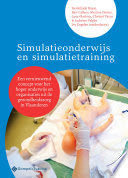 Dit boek kan gebruikt worden als leidraad bij het opstarten van simulatieonderwijs en als naslagwerk voor reeds opgestart simulatieonderwijs. Het boek start met een uitgebreide bespreking van de factoren die leiden tot de uitbouw van simulatie- onderwijs. Hierbij wordt er verwezen naar verschillende onderzoeken die zich zowel situeren binnen het klinische werkveld, met name de patiëntveiligheid, als binnen het onderwijs. Binnen het onderwijs worden we geconfronteerd met het feit dat het onderwijs niet meer de enige bron van kennis is. Dit maakt dat de visie op zorgonderwijs verschuift van passief, receptief, inhoudgestuurd naar actief, dynamisch en reflectief. Simulatieonderwijs is een actieve, dynamische en reflectieve onderwijsvorm, waarbij alle kennis en vaardigheden geïntegreerd aangeboden wordt. Aansluitend op deze etiologische factoren worden de verschillende vormen van simulatieonderwijs beschreven.Daarna volgt een hoofdstuk over verschillende internationale organisaties, die zich richten op simulatietraining. Naast de referenties worden telkens de kerntaken waarop de betreffende organisatie zich toespitst beschreven. De implementatie van simulatieonderwijs vormt een groot derde hoofstuk. Hierbij wordt zeer gedetaileerd beschreven wat de verschillende taken zijn van de verschillende functies (operator, facilitator, debriefer en coördinator) binnen het simulatieonderwijs. Daarnaast zijn verschillende debriefingmodellen opgenomen met aansluitend de uitwerking van de debriefingmethode zoals deze in de hogeschool VIVES wordt gehanteerd. Ook de implementatie van verschillende internationele concepten, waaronder CRM-principes, ISBARR-methode, ABCDE-checklist, … in het simulatie-onderwijs worden aangehaald. Nederlandstalige versies van deze concepten en voorbeelden van uitgewerkte verkorte scenario’s staan in bijlage en vormen een absolute meerwaarde. Daarna wordt het implementatieproces in de hogeschool VIVES verspreid over 5 academiejaren uitgeschreven. Met aansluitend een voorstel tot stappenplan voor andere scholen die High Fidelity Simulation wensen te implementeren. Een laatste hoofdstuk handelt over de toepassingen van simulatietrainingen in organisaties binnen de gezondheidszorg. Een samenwerking tussen de onderwijsinstellingen en gezondheidszorginstellingen kan sterke voordelen opleveren voor beide partijen. Deze voordelen situeren zich niet alleen op een kostverdeling, maar ook op het beter aanpassen van de opleiding aan het werkveld en het verlagen van de drempel tot continu bijscholen.Waarom zou je dit boek lezen?Het boek laat je stilstaan bij de veranderende zorgwijsvisie en de plaats van simulatieonderwijs binnen deze onderwijsvernieuwing.Het boek geeft duidelijk weer hoe simulatieonderwijs het leerrendement verhoogt.Nationale en internationale concepten uit de gezondheidszorg worden aangehaald met Nederlandse versies in bijlage.Het boek bevat enkele voorbeeldscenario’s voor verschillende doelgroepen (verpleegkundige, vroedvrouwen en interdisciplinair). Deze voorbeeldscenario’s zijn wel allen gericht op acute pathologie. De verschillende vormen van debriefing uit het boek kunnen naast het simulatieonderwijs ook worden gebruikt bij andere onderwijsvernieuwing zoals stagebegeleiding binnen een leerafdeling.Doorheen het boek merk je dat simulatieonderwijs ook een aantal indirecte voordelen heeft zoals het verhogen van het zelfvertrouwen van de student.VanGreet Van Hoek, Docent SAL, Track 5 Thomas MoreOnderwerpBuyse H. , Callens B., Dorme M., Glorieux L., Patyn C., Velghe L., Engelen I. (2018). Simulatieonderwijs en simulatietraining: een vernieuwend concept voor het hoger onderwijs en organisaties uit de gezondheidszorg in Vlaanderen. Oud-Turnhout : Gompel & SvacinaDatumnovember 2018